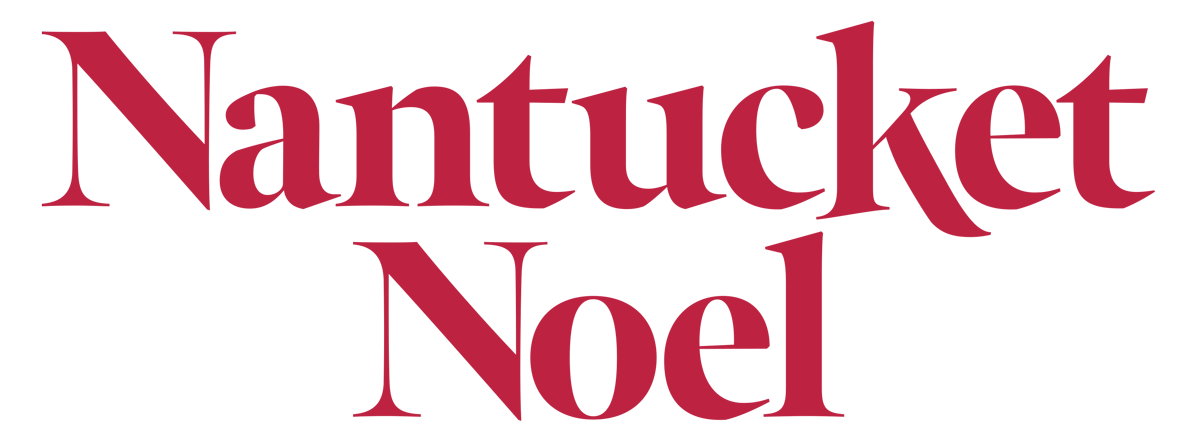 Johnson Production GroupPress KitOne-LinerChristina learns of a developer who is planning to tear down the wharf that is home to her family's toy store. Tensions rise as she falls for the developer's son, Andy.SynopsisWhen shopkeeper Christina Antonioni learns that the charming toy shop she runs on a quaint wharf on Nantucket Island is going to be torn down and turned into luxury boat docks by Oscar Bittlesman, a curmudgeonly real estate developer with little compassion for nostalgia, she devises a plan to save the store her parents left behind before they passed away. In a twist of fate, Christina bonds with Wink, Oscar’s adorable granddaughter, and Wink’s handsome father Andy. Recently divorced, Andy is a workaholic following in his father’s footsteps to pioneer new and interesting developments for communities across the country. But in Christina’s mind, he’s not the first billionaire who has wanted to “help” the island without learning about its history, and Christina is skeptical of his intentions. Soon the pair find themselves spending more and more time together, looking for alternate locations for Christina and her fellow shopkeepers, while also taking part in the island’s holiday traditions – visiting Santa in his “fishing boat grotto,” partaking in a gingerbread house competition, and attending the Festival of the Trees at the historic Nantucket Whaling Museum. Though they begin to grow closer, things come to a head when Christina is unable to save her beloved wharf and must learn that the love she has for her parents and the purpose of their shop in the community does not fade away by its relocation. At the same time, she finds a way to melt Andy’s icy heart and teach him that opening up himself back up and appreciating life is the only way to restore the legacy of his family and maybe just maybe find love in the process.ProducersExecutive ProducersTIMOTHY O. JOHNSONMAURA DUNBARSTEPHEN HARMATYCo-Executive Producer JOSEPH WILKAProducerNAVID SOOFISupervising ProducerOLIVER DE CAIGNYKey CastKey Cast BiographiesSARAH POWERCanadian actor Sarah Power was born in St. John's, Newfoundland. She danced in her youth and started acting lessons at 14. In 2001, she moved to Toronto where she attended Ryerson University's Theatre School to study the arts and to begin an acting career.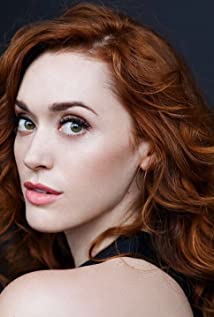 At age 16, Power was cast in the 2002 television miniseries based on the novel Random Passage. In 2009 she was cast in a main role on the CBC Television series Wild Roses, playing Lucy, the middle daughter in the Henry family on the series. Her film credits include Saw V (as Angelina Hoffman), Repo! The Genetic Opera (as Marni Wallace) and American Pie Presents: Beta House (as Denise).In 2011, Power appeared in the Hallmark Channel television film The Good Witch's Family, and on the follow-up 2015 television series Good Witch, in the recurring role of Abigail; she later became a full time regular with the series. Also in 2015 she began appearing in the recurring role of Doctor Pawter Simms on the Space channel television series Killjoys. In 2016 Power appeared in the recurring role of Jennifer Windham on the CBS television series American Gothic.Power married Peter Mooney, an actor and producer, in 2017, and they have a daughter, born in May 2019.TREVOR DONOVANTrevor Donovan was born in Mammoth Lakes, California. Donovan grew up skiing & snowboarding, and during his teens, was on the US teen ski team. Donovan is a true renaissance man, aside from being proficient at most sports, he can play guitar, sing, and has a bachelor's degree in graphic design. Donovan is an ambassador for Habitat for Humanity, an active volunteer and ambassador with Robert F. Kennedy Center for Justice & Human Rights, and has partnered with Hallmark & the Ad Council on a nationwide anti-bullying program. 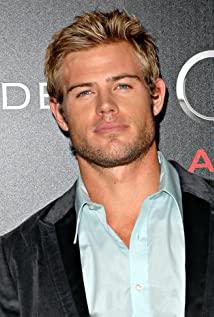 Donovan is known for his work as fan favorite Teddy Montgomery, the 1st and only LGBT character that was a series regular on the global pop culture phenom 90210. He also appeared in Texas Rising starring opposite Bill Paxton, Ray Liotta and Jeffrey Dean Morgan, and in JL Ranch opposite Jon Voight and James Caan. He was also in the movie "Reagan" alongside Dennis Quaid, and the action/comedy "Hot Water." His TV credits include recurring roles on Sun Records, The Client List, Melissa & Joey, Awkward, NCIS, and Lucifer. Donovan was the lead in the following movies: Love Finds You in Charm and Runaway Romance on UPtv, Prescription for Love, and Love, Lost & Found on Amazon, Strawberry Summer, Love on a Limb, Marry Me at Christmas, Snowcoming, Nostalgic Christmas, Love, Fall & Order, USS Christmas, and Two For The Win on Hallmark Channel.Donovan is active daily on social media, with a worldwide reach of over 10 million people a month across 3 platforms. He refers to his social media platforms as "An escape from negativity and a positive place for pet lovers." Donovan is also an author, he wrote "Love Always, Dogbert & Tito" and "Love Always, Dogberts Journey" it follows the magical adventures of Dogbert the German Shepherd, Tito the English Bulldog and Shadow the Golden Retriever. The "Love Always" series is based on real life everyday experiences that have been shared with millions of devoted fans all over the world via Donovan's social media, it's a tale about love, inspiration, and hope for adults and children of all ages with a very happy ending. Instagram @TrevorDonovan - Twitter @Trevdon Facebook - https://www.facebook.com/ck9dogsDonovan resides in both Mammoth and Los Angeles. When not working, he enjoys spending quality time with his family. Trevor is an animal lover and advocate; the CK9 Fam consists of Tito the Bulldog, Shadow the Golden and Chance the Lab.PAYTON LEPINSKI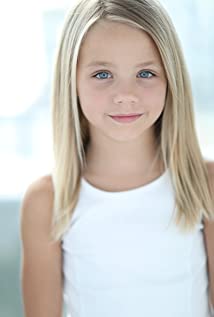 Payton Lepinski is a young Canadian actress who started her acting career doing back ground work at the age of five. Payton loved being on set and then quickly realized this was the career she wanted to pursue.Payton booked her first TV/Movie lead Role playing Jonbenet Ramsey in Lifetimes "Who Killed Jonbenet". After that she booked a Print ad for People Foot wear. Payton then got a Lead role in the Feature Film "Overboard" starring Anna Faris who played her mother Kate Sullivan, Eugenio Derbez who played Leonardo Montenegro a billionaire playboy who gets amnesia, Eva Longoria, John Hannah and Swoosie Kurtz. Overboard was directed by Rob Greenberg and Bob Fisher and Produced by Eugenio Derbez, Ben Odell and Executive Producer Brendan Ferguson.Payton Co-starred in Pete Travis/Compare Entertainment with A+E Studios for history Channel "Blue Book" Episode #104. She then Co-starred in Brian Duffield/ Nicki Cortese, Matt Kaplan's "Spontaneous" (pre-Production) playing Baby Mara the younger version of Lead Actress Katherine Langford's character Mara Carlyle.Shortly thereafter Payton got a Supporting Lead in Hallmark's "Welcome to Christmas" Starring Jennifer Finnigan and Eric Mabius and directed by Gary Harvey coming out Christmas 2018.When Payton is not filming she enjoys travelling with her family, spending time at their summer cottage and hanging out with her friends. Sports play a big role in her off screen time; gymnastics, Wake Surfing, skiing, swimming are some of her favorites.DANIEL BACONDaniel Bacon is a British Canadian actor living in Vancouver, Canada. He didn't make the decision to pursue acting until well into his twenties and studied at Gastown Actors Studio in Vancouver, where the likes of Barry Pepper and Molly Parker had taken classes. After that he took classes at The Lyric School of acting where he studied alongside Grace Park and many other accomplished Vancouver actors. In 2015 he had the tremendous pleasure of working alongside Mark Rylance and Jemaine Clement under the direction of Steven Spielberg in the Disney film The BFG. Daniel played one of the not so friendly Giants named Bonecruncher.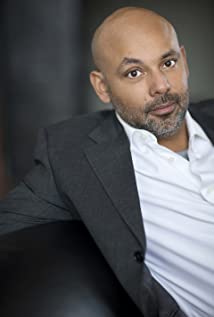 While having an extensive career in both TV and film, Daniel has most recently been seen in Secrets of a Marine's Wife, Sweet Carolina, Debris (TV Series), Every Breath You Take, Mystery 101 (TV Series), Killer Timing, A Love to Remember, Ann Rule's Circle of Deception, Five Star Christmas, Picture Perfect Mysteries, Exit, Stage Death, Blueprint to the Heartand the Garage Sale Mysteries (TV Series)Production CreditsFull CastCasting by JUDY LEE  Production Designer HEATHER COUTTS  Director of Photography SEAN COX  Edited by RAYNE PIRES  Music by RUSS HOWARD III  Story byERIN RODMANTeleplay byALEX WRIGHT
KIRSTEN HANSENBased on the book
Let It Snow byNANCY THAYERDirected by KIRSTEN HANSENFull CrewProducer BiographiesTIM JOHNSON – Executive ProducerTim Johnson is among the most active and reliable producers in the business thanks to top rate productions and global distribution appeal. Johnson is also responsible for producing the international hit series, DR. QUINN, MEDICINE WOMAN for CBS for over 5 seasons. During his 100-episode tenure, he also developed and produced the original docu-drama COLD CASE for CBS network, which was the very first program to integrate television with the Internet.Johnson has produced over 150 movies, 15 globally released series for every major US network - including ABC, Disney, CBS, NBC, Netfly, FOX and Sony.JOHNSON PRODUCTION GROUP The Johnson Production Group contracts globally to produce television content for international networks, studios and distributors. Based in Los Angeles and Vancouver, British Columbia, the company manages production, facilitates development and financing, procures distribution and guarantees quality and timely execution of its programs. While costs have gone up, so has the demand for quality. No longer is good enough, good enough. Johnson Production Group serves that segment when a show needs to be "A" quality, but produced efficiently enough to meet a locked budget. JPG specializes in value, protection of creative elements, and delivery of a quality finished product.MAURA DUNBAR – Executive Producer
Maura Dunbar is the President & CEO of Engage Entertainment(TM). She has over 25 years of extensive television programming experience as a senior level broadcast/cable executive, a creator and producer of original programming, and a highly successful media consultant. Her rich and diverse experience has made her a recognized expert in programming strategies, development, packaging, and production of original programming with a proven track record of identifying, buying, developing and overseeing production of over 250 television movies and mini-series, as well as an expertise in building a community around programming using new media and marketing platforms.Previously, she was Senior Vice President of Original Programming and Development for the Hallmark Channel, where she launched the channel's franchise of original two-hour movies. Prior to that, Maura worked for 16 years as a creative executive in the program development department of ABC Entertainment. During her tenure at the network, she developed more than 300 hours of original made-for two-hour movies and minis. As Vice President of mini-series and special projects, Maura distinguished herself for her ability to develop and produce content that achieved both ratings and critical success as well as garnering numerous Emmy nominations and awards, such as Stephen King's The Stand, The Shining, Me and My Shadow: The Judy Garland Story (with Judy Davis), and Rear Window (starring Christopher Reeves).Maura is a member of the Producer's Guild of America.STEPHEN HARMATY  – Executive ProducerStephen Harmaty is responsible for all development and business affairs activities at Unity Pictures, which includes acquiring, developing, packaging and securing financing for the company's growing slate of feature film and television projects for Canadian, US and international partners. Over the last 11 years, he has applied his experience in development, production, business affairs, financing, and Canadian content to more than 35 completed TV and feature film projects for production and broadcast partners including ABC, Lifetime, Hallmark Channel, CTV, Space, ProSieben, OWN: Oprah Winfrey Network (US), CBC, OLN/Rogers Media, The Comedy Network, W Network/Corus Entertainment, HGTV, Movie Central/Corus Entertainment, ACI and PorchLight Entertainment. Stephen is Executive Producer of Hallmark Channel’s first scripted series, “Cedar Cove” which wrapped its third season. Stephen received a B.A. (Hons.) in English from McGill University.JOSEPH WILKA – Co-Executive Producer
Joseph Wilka is the Head of Production for Johnson Production Group. Los Angeles-based, Joseph had already produced and directed several feature films before serving as the senior marketing executive for Gravitas Ventures. While at Gravitas, Wilka helped pioneer new distribution models for independent films including day-and-date theatrical releases. It was also at Gravitas where Joseph first worked with Johnson Production Group to facilitate the release of their films to the worldwide Video On Demand audience. After serving as the Director of Distribution and Production for Viva Pictures, where he produced English-language versions of foreign animated titles for DirecTV, Wilka officially joined Johnson Production Group. As Head of Production, he oversees the development, production, and distribution of films from multiple production units for release on broadcast and streaming platforms.OLIVER DE CAIGNY - Supervising ProducerOliver De Caigny is a Canadian producer originally from Belgium, his background in financing, production, and post production makes his a well-rounded producer for any type of production. His experience in financing and production agreements (film and TV series and movies-of-the week), distribution agreements (both domestic and foreign) as well as international co-productions, Canadian tax credit, Telefilm Canada and Canada Media Fund incentives provides him with a well-rounded background in development, production and distribution for motion pictures, television series and productions.NAVID SOOFI – Producer
Navid is the primary producer for Novus Ordo Seclorum. Navid’s passion for filmmaking along with his business and engineering background plays an important role in creating a successful and transparent business model. Navid has been in the entertainment industry for more than 13 years and has produced over 50 feature films, TV shows and commercials that have been featured on national television, international theatres, and new media platforms. His credits include Over the Moon in Love, The Mistletoe Secret, Random Acts of Christmas, Love Unleashed, Identity Theft of a Cheerleader, and A Mother on the Edge.Billing BlockJOHNSON PRODUCTION GROUP presents "NANTUCKET NOEL" 
starring SARAH POWER  TREVOR DONOVAN  PAYTON LEPINSKI  DANIEL BACON  
Casting by JUDY LEE  Production Designer HEATHER COUTTS  Director of Photography SEAN COX  Edited by RAYNE PIRES  Music by RUSS HOWARD III  Supervising Producer 
OLIVER DE CAIGNY  Co-Executive Producer JOSEPH WILKA  
Executive Producers MAURA DUNBAR  TIMOTHY O. JOHNSON  STEPHEN HARMATY 
Produced by NAVID SOOFI  Story by ERIN RODMAN  Teleplay by  ALEX WRIGHT  KIRSTEN HANSEN  Based on the book  Let It Snow by  NANCY THAYER 
 Directed by KIRSTEN HANSEN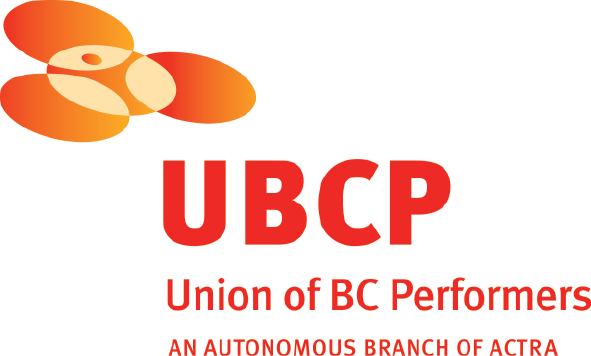 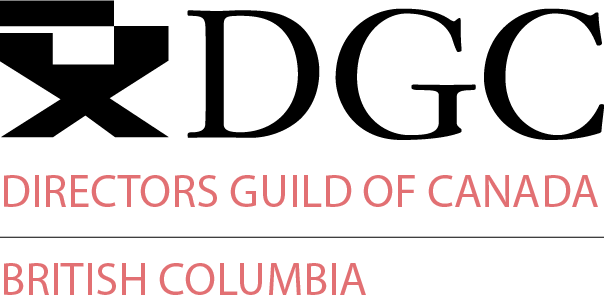 With the participation of the Province of British Columbia 
Film Incentive BCThe Canadian Film or Video Production Tax Credit
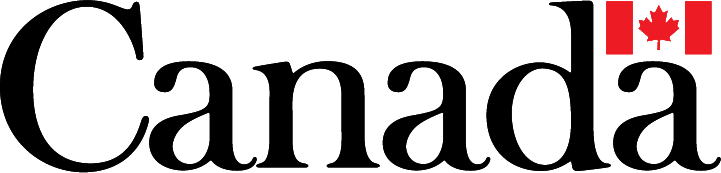 © MMXXI Journey Productions Inc.  All Rights Reserved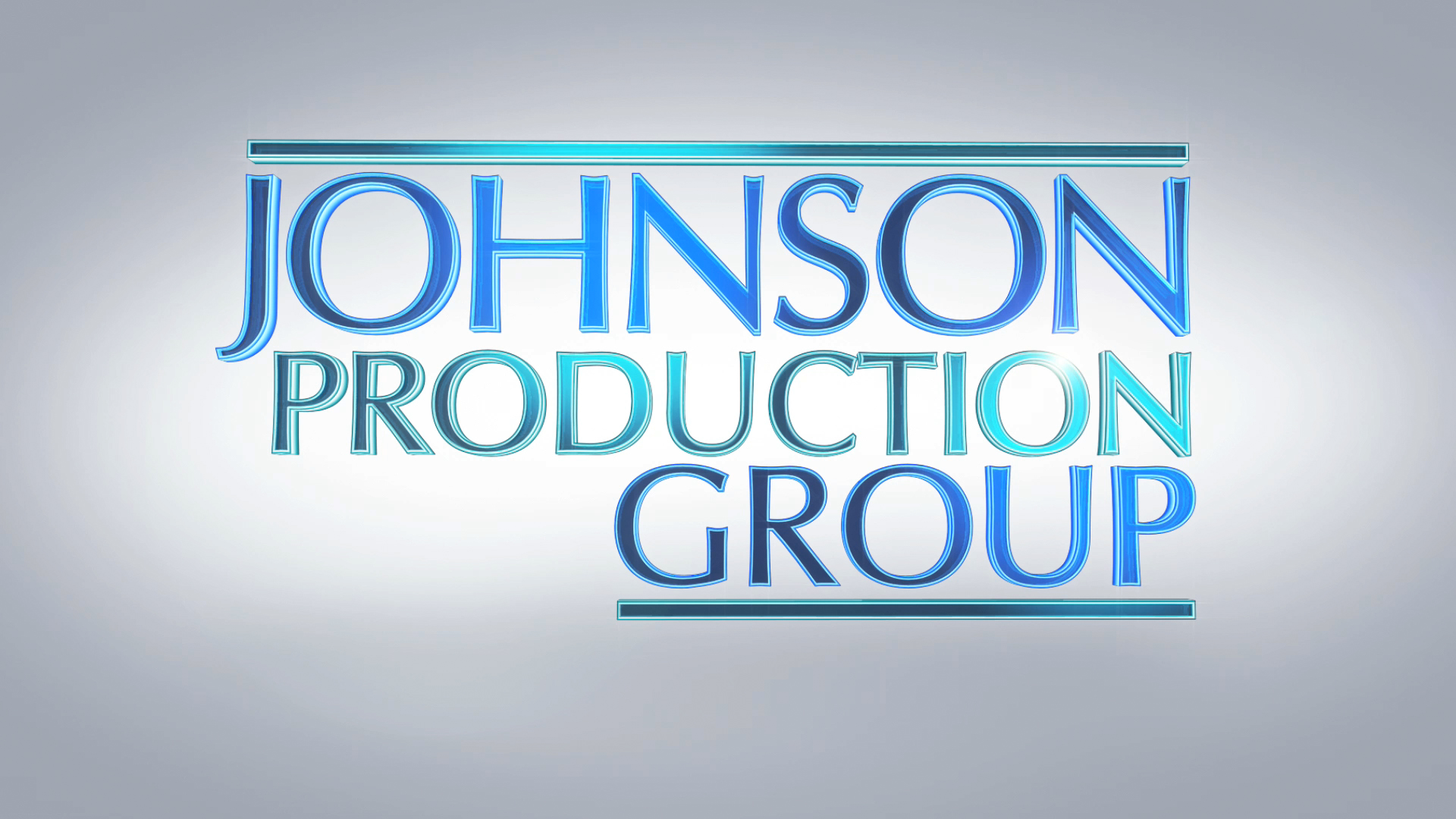 Meta DataLONG (max 3000 characters) synopsisWhen shopkeeper Christina Antonioni learns that the charming toy shop she runs on a quaint wharf on Nantucket Island is going to be torn down and turned into luxury boat docks by Oscar Bittlesman, a curmudgeonly real estate developer with little compassion for nostalgia, she devises a plan to save the store her parents left behind before they passed away. In a twist of fate, Christina bonds with Wink, Oscar’s adorable granddaughter, and Wink’s handsome father Andy. Recently divorced, Andy is a workaholic following in his father’s footsteps to pioneer new and interesting developments for communities across the country. But in Christina’s mind, he’s not the first billionaire who has wanted to “help” the island without learning about its history, and Christina is skeptical of his intentions. Soon the pair find themselves spending more and more time together, looking for alternate locations for Christina and her fellow shopkeepers, while also taking part in the island’s holiday traditions – visiting Santa in his “fishing boat grotto,” partaking in a gingerbread house competition, and attending the Festival of the Trees at the historic Nantucket Whaling Museum. Though they begin to grow closer, things come to a head when Christina is unable to save her beloved wharf and must learn that the love she has for her parents and the purpose of their shop in the community does not fade away by its relocation. At the same time, she finds a way to melt Andy’s icy heart and teach him that opening up himself back up and appreciating life is the only way to restore the legacy of his family and maybe just maybe find love in the process.  (1645)MEDIUM (max 500) synopsisWhen shopkeeper Christina Antonioni learns that the charming toy shop she runs on a quaint wharf on Nantucket Island is going to be torn down and turned into luxury boat docks by a developer, she devises a plan to save the store her parents left behind before they passed away. Conflict arises when she bonds with Wink, the developer's adorable granddaughter, and Wink’s handsome father Andy, who is following in his own father's footsteps.  (440)SHORT (max 100 characters) synopsisChristina is conflicted as she falls for a developer who plans to tear down her family's toy store  (98)5 KEY WORDStoy store, tradition, romance, communityCHARACTERChristina AntonioniAndy BittlesmanWink BittlesmanJacobACTORSARAH POWERTREVOR DONOVANPAYTON LEPINSKIDANIEL BACON ActorsSARAH POWERTREVOR DONOVANPAYTON LEPINSKIDANIEL BACONFIONA VROOMBRUCE DAWSONHEATHER-CLAIRE NORTEYCANDICE HUNTERAVA KELDERSSOPHIA JOHNSONDAN QUINNPIPER DACOSTAKHARYTIA BILASHRoleChristina AntonioniAndy BittlesmanWink BittlesmanJacobHarrietOscar BittlesmanMollyJaniceDoraLauren StrongMannyYoung ChristinaAbby AntonioniTHOMAS STANFORDAssociate ProducerNAVID SOOFIProduction ManagersDARREN ROBSONJEFF CROFTFirst Assistant DirectorsGRANT O’KANEAKRAM FAKHFAKHSecond Assistant DirectorRUSTY ROSSSet DecoratorAARON WILSONAssistant Set DecoratorCLARA SALAMEHOn Set DressersNATALIE MUSSELLDONNA ZAPPSet BuyerRYAN BIBERSTEINAMY LYNCHJODY CHAMBERSDressersNATALIE MUSSELLJAIMIE LIEVERSDAN BACZYNSKYJBETSY DEMPSTERSEAN CLARKECHELSEA KILEYJACK MEEHANKSENIIA LIEONTIEVAProps MasterANDREW SHOEMAKERProps AssistantW. PETER VANDER GRIENTSpecial Effects CoordinatorMORGAN BEECHSpecial Effects AssistantsPAUL URSULAKJORDONE WALCOTTKAELAN GRELLTRAVIS OGILVIELAURA MURRAYHair StylistsSANDRA MACKENZIEKIANNA LOPESMake-upROYA SAFFARISwingJADEN DEVINECostume DesignerSOPHIA NIEWERTHAssistant Costume DesignerSYBILLE RICHARDSCostume AssistantMATTHEW PASSARELLICostume SupervisorBAURZHAN DOSMAGAMBETOVCamera OperatorsTITOUAN FOURNIERTYLER OLCHOWYFirst Assistants CameraETHAN JOHNSONGIACOMO PASTORINOWILLIAM CHURCHSecond Assistants CameraCHARLES HADRIANZOHRA RATEBENJAMIN STENNERPIERRE CRUZGafferRAYMOND PELOQUINBest BoyGafferLENDL QUIAPOElectricsSEPEHR MAHBOBMATTHEW OLMSTEADGenerator OperatorCORY TYMOSCHUKKey GripSEAN REABest BoyGripDENNIS CHAPPELLDolly GripMICHAEL HOLSTEINGripPETER GIBSONTransport CoordinatorCOSTAS PAPADOPOULOSTransport CaptainRIDHA BENAMMARDriversEUGENE GILLISROBIN LAWRENCEGORDON MACKAYSTEVE MISKINISFRANCIS ROSSANTON PAGNUCCOGARY WATSONBARRY HUNTSecurity CoordinatorRICHARD PLUHOWYSecurityCATHY STRANBERGLINDA LARSONMEGHAN RILEYCELESTE CROWELocation ManagerANA NUNESAssistant Location ManagersMIKE YOUNGJUSTIN NEHLAWILocation ScoutCAMERON CHEVELDAVEKey Location AssistantsJACOB CHILDERIKKA GRIFFITHS-KEAMNATASHA HOLTEDUARDO MACHUCALocation AssistantsEWAN JOHNSTONEELSY CHAMELISCHRIS MARSHALLCHARLIE WARDVALERIE GARDNERBETSY DEMPSTERLocation AssistantsDOMINIQUE SANCHEZMATT DROPETODD HODGINSMIKE IRWINAYLIN CAPAALLISON LARSONEMILIA SOLERProduction Sound MixerELSY CHAMELISBoom OperatorCHRISTOPHER DOERKSENScript SupervisorPARALEE COOKProduction AccountantJAY DEACHMANProduction Accountant AssistantsMASUD RANATHOMAS STANFORDBusiness AffairsJEFF DESMARAISProduction CoordinatorKARRY CROFTProduction AssistantsBLAINE CHIAPPETTASTEPHEN MCGRUTHERRunnerJESSICA CLAYBOCraft Service/First AidMELANIE MUZOZCraft Service/First Aid AssistantVICTORIA WARDCOVID SpecialistCHRIS BILLONThird Assistant DirectorJENNIFER ROBERTSBackground CoordinatorJASON KINGCateringCAMERON WINTERSMAIA MICHAELSCasting AssistantLA HILTSExtras CastingCLAUDIA MOONExtras Casting AssistantERICA GOVIERStand-InCOASTAL CLEARANCESScript ClearancesCHANDLER FOGDEN ALDOUS LAW CORPORATIONLegal ServicesFRONT ROW INSURANCE BROKERSInsuranceLEAH MYERSPost Production SupervisorTIM SPENCEPost Production CoordinatorRON PENCHALAIYAAssistant EditorSO YOUNG PARKSecond Assistant EditorMARCEL VANDERWEKKENVisual EffectsSEVÉ SCHELENZColouristMAVERICK POST GROUPSound FacilitiesGREGOR PHILLIPSSupervising Sound EditorGREGOR PHILLIPSRe-Recording Mixer